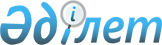 Аудандық мәслихаттың 2010 жылғы 05 наурыздағы кезекті жиырма үшінші сессиясында бекітілген "Аудандағы аз қамтамасыз етілген азаматтарға тұрғын үй үстауға және коммуналдық қызметтің ақысын төлеуге арналған тұрғын үй көмегін көрсетудің мөлшері мен тәртібінің қағидасын бекіту туралы" N 147 шешіміне өзгеріс енгізу туралы
					
			Күшін жойған
			
			
		
					Қызылорда облысы Арал аудандық мәслихатының 2010 жылғы 07 қыркүйектегі N 180 шешімі. Қызылорда облысының Әділет департаменті Арал ауданының Әділет басқармасында 2010 жылы 24 кыркүйекте N 10-3-168 тіркелді. Күші жойылды - Қызылорда облысы Арал аудандық мәслихатының 2011 жылғы 14 наурыздағы N 208 Шешімімен.      Ескерту. Күші жойылды - Қызылорда облысы Арал аудандық мәслихатының 2011.03.14 N 208 Шешімімен.

      Қызылорда облыстық Әділет департаментінің 2010 жылғы 09 тамыздағы N 2/5827 санды "Заң бұзушылығын жою туралы" Ұсынысына сәйкес аудандық мәслихат ШЕШЕМІЗ:



      1. Аудандық мәслихаттың 2010 жылғы 5 наурыздағы кезекті жиырма үшінші сессиясының "Аудандағы аз қамтамасыз етілген азаматтарға тұрғын үй ұстауға және коммуналдық қызметтің ақысын төлеуге арналған тұрғын үй көмегін көрсетудің мөлшері мен тәртібі" туралы N 147 шешімімен (нормативтік-құқықтық кесімдердің мемлекеттік тіркеу тізілімінде 10-3-155 номерімен 09.04.2010 жылы тіркелген аудандық "Толқын" газетінің 21.04.2010 жылғы N 37 шығарылымында жарияланған) бекітілген қағиданың негізгі бөлігіндегі "... және Қазақстан Республикасы Әділет министрлігінің 2008 жылғы 10 желтоқсандағы N 335 бұйрығы" деген сөздер алынып тасталсын.



      2. Осы шешім алғаш ресми жарияланғаннан бастап 10 күннен кейін

күшіне енеді.      Аудандық мәслихаттың кезектен тыс 

      жиырма сегізінші сессиясының хатшысы               Е. Мұсабаев      Аудандық мәслихаттың төрағасы                      Ә. Әуезов
					© 2012. Қазақстан Республикасы Әділет министрлігінің «Қазақстан Республикасының Заңнама және құқықтық ақпарат институты» ШЖҚ РМК
				